Dobrý den děti,  píšu 19. dopis a už jsme stihli udělat docela dost práce. Ještě chvíli vydržte. Většina z vás zůstává doma a tak je potřeba opravdu zapnout všechny síly, které máte a ještě se učení poctivě věnovat. Začátkem června si každého z vás nechám na on-line hodině o chvíli déle a proběhne taková malá zkouška, jak vám jde násobení a dělení 2,3 a 4 mi a také jestli víte, co jsou měkké a tvrdé souhlásky, jestli víte, kde napsat ů nebo ú, jestli poznáte větu tázací nebo rozkazovací nebo jestli umíte seřadit slova podle abecedy. Nemusíte se ničeho bát, určitě to zvládnete a já vám pak budu moci napsat hezké vysvědčení. Tak ještě chvíli vydržte a také si doma čtěte a zapisujte do čtenářského deníku. A nezapomeňte vylézt na nějaký pořádný kopec!                      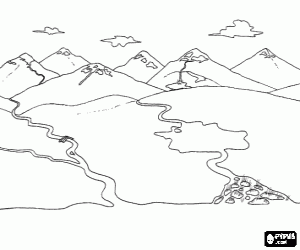      paní učitelka Jana Domácí úkolyČJ – učebnice s. 120 přečístČj – učebnice – s. 121/7 – do sešitu Pracovní sešit čj (oranžový) – s. 27 Matematika – dodělat stranu 1, trénovat dělení a násobení 2,3 a 4mi – na on-line hodině ve středu bude malé „zkoušeníčko“ Písanka – s. 19 Prvouka – přečíst s. 54 – 55 TV – stále platí – zkusit vylézt na nějaký velký kopec/horuVV – „malujeme pohled z okna“ Aj – moje skupina - shlédnout následující odkazy – opakování https://www.youtube.com/watch?v=utwgf_G91Eo https://www.youtube.com/watch?v=v0hN3UP0PQo – zapsat si zvíře a jeho mládě 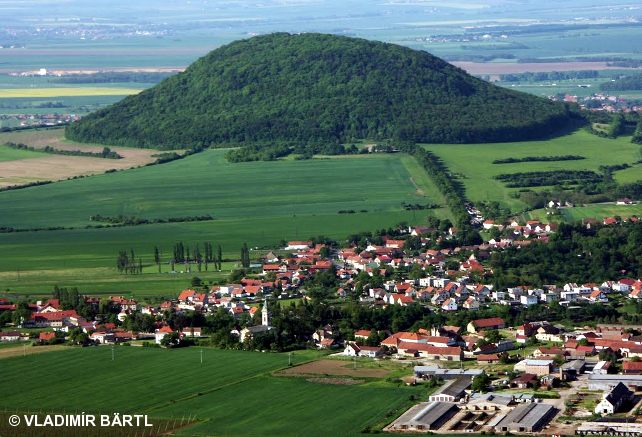 Vzkaz od Dýňouška: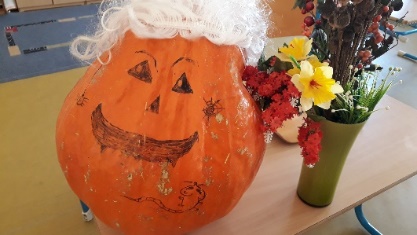 …………….Já už jsem úkol splnil, vyšplhal jsem na horu……    										Hádejte! 